Проект                                                                   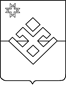 Совет депутатов муниципального образования «Уромское»Об исполнении показателей прогноза социально-экономического развития муниципального образования «Уромское» за 2020 годПринято Советом депутатов муниципальногообразования «Уромское»  _________  2021 года  Приложениек решению Совета депутатовмуниципального образования «Уромское» от  ________  2021 года № ______________  Итоги социально-экономического развития муниципального образования поселения «Уромское»  за 2020 год     Рассмотрев проект  решения «Об исполнении показателей прогноза социально-экономического развития муниципального образования «Уромское» за 2019 год», руководствуясь Уставом муниципального образования «Уромское», Совет  депутатов  муниципального  образования  «Уромское»  РЕШАЕТ:Информацию «Об исполнении показателей прогноза социально-экономического развития муниципального образования «Уромское» за 2020 год»  принять к сведению (прилагается).Опубликовать настоящее решение на официальном сайте муниципального образования «Уромское».Глава муниципального образования «Уромское»                                                                                П.Н.Коровинс.Уромот _________  2021 года№ ___________                                                                                                                                                                    Проект